Trouble Spots: Aspect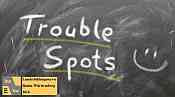 List of some common stative verbsPlease be aware of some differences in meaning:She is smelling the flowers. (=taking in the smell of sth.)These flowers smell great. (= have a smell)What do you think about it? (=have an opinion)What are you thinking about? (= mental activity)I see what you mean. (=understand)I'm seeing the boss at ten. (=have an appointment with)We are tasting some old wines. (=drinking them)But this one tastes awful. (=have an awful taste)(cf. Swan, Michael: Practical English Usage, OUP 32005, p. 457f.)agreeappearastonishbebelievebelongconcernconsistcontaindenydependdeservedisagreedislikedoubtfeel (=have an opinion)fithatehavehearimagineimpressincludeinvolveknowlacklikelook (=seem)lovemattermeanmeasure (=have a length)mindneedoweownpleasepossesspreferpromiserealiserecogniseremembersatisfysee (=understand)seemsmell (=have a smell)soundsupposesurprisetastethink (=have an opinion)understandwantweigh (=have weight)wish